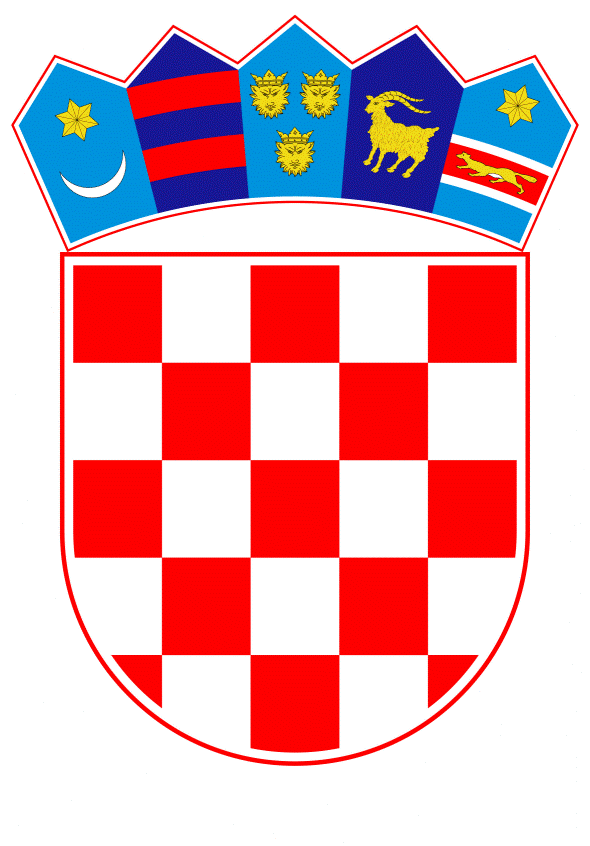 VLADA REPUBLIKE HRVATSKEZagreb, 24. kolovoza 2022._________________________________________________________________________________________________________________________________________________________________________________________________________________________________      Banski dvori | Trg Sv. Marka 2  | 10000 Zagreb | tel. 01 4569 222 | vlada.gov.hrVLADA REPUBLIKE HRVATSKEN A C R TPRIJEDLOG ZAKONA O IZMJENIZAKONA O KRITIČNIM INFRASTRUKTURAMA, S KONAČNIM PRIJEDLOGOM ZAKONAZagreb,  kolovoz 2022.PRIJEDLOG ZAKONA O IZMJENI ZAKONA O KRITIČNIM INFRASTRUKTURAMAUSTAVNA OSNOVA ZA DONOŠENJE ZAKONAUstavna osnova za donošenje ovoga Zakona sadržana je u članku 2. stavku 4. podstavku 1. Ustava Republike Hrvatske („Narodne novine“, br. 85/2010 – pročišćeni tekst i 5/2014 – Odluka Ustavnog suda Republike Hrvatske).OCJENA STANJA I OSNOVNA PITANJA KOJA SE TREBAJU UREDITI ZAKONOM TE POSLJEDICE KOJE ĆE DONOŠENJEM ZAKONA PROISTEĆIRepublika Hrvatska je potpisivanjem Ugovora o pristupanju Republike Hrvatske Europskoj uniji postala stranka Ugovora o Europskoj uniji, kao i Ugovora o funkcioniranju Europske unije i Ugovora o osnivanju Europske zajednice za atomsku energiju. Upotreba eura kao jedinstvene valute u Ekonomskoj i monetarnoj uniji regulirana je trima uredbama Vijeća EU-a. To su Uredba Vijeća (EZ) br. 1103/97 od 17. lipnja 1997. o određenim odredbama koje se odnose na uvođenje eura, Uredba Vijeća (EZ) br. 974/98 od 3. svibnja 1998. o uvođenju eura i Uredba Vijeća (EZ) br. 2866/98 od 31. prosinca 1998. o stopama konverzije između eura i valuta država članica koje usvajaju euro. Vlada Republike Hrvatske je na sjednici održanoj u prosincu 2020. godine donijela Nacionalni plan zamjene hrvatske kune eurom („Narodne novine“, br. 146/20), a s ciljem provedbe navedenog Nacionalnog plana,  Vlada je u rujnu 2021. godine donijela Zaključak o provedbi zakonodavnih aktivnosti povezanih s uvođenjem eura kao službene valute u Republici Hrvatskoj. Ovim Zaključkom utvrđen je popis zakona i podzakonskih propisa koje je potrebno izmijeniti radi pune prilagodbe hrvatskog zakonodavstva uvođenju eura kao službene valute.Osim donošenja zakona kojim će se urediti najvažnija pitanja vezana uz uvođenje eura kao službene valute u Republici Hrvatskoj, za potrebe pune prilagodbe hrvatskog zakonodavstva uvođenju eura, potrebno  je izmijeniti niz zakona i podzakonskih propisa koji sadržavaju odredbe povezane s kunom. Važeći Zakon o kritičnim infrastrukturama („Narodne novine“, br. 56/13) sadrži prekršajne odredbe kojima je propisano sankcioniranje pravnih i fizičkih osoba za ponašanja suprotna odredbama toga Zakona. Kao prekršajne sankcije propisane su novčane kazne, iznos kojih je izražen u kunama.Radi potrebe prilagodbe pravnog okvira Republike Hrvatske uvođenju eura kao nacionalne valute te nesmetanom i učinkovitom postupanju svih tijela uključenih u procesuiranje prekršaja utvrđenih Zakonom o kritičnim infrastrukturama, potrebno je u ovom Zakonu zamijeniti iznose novčanih kazni izraženih u kunama tako da budu izraženi u eurima.III.	 OCJENA POTREBNIH SREDSTAVA ZA PROVEDBU ZAKONAZa provedbu ovoga Zakona nije potrebno osigurati dodatna sredstva u Državnom proračunu Republike Hrvatske. IV. PRIJEDLOG ZA DONOŠENJE ZAKONA PO HITNOM POSTUPKU Donošenje ovog Zakona predlaže se po hitnom postupku sukladno članku 204. stavku 1. i članku 206. stavku 1. Poslovnika Hrvatskoga sabora („Narodne novine“, br. 81/13., 113/16., 69/17., 29/18., 53/20., 119/20. - Odluka Ustavnog suda Republike Hrvatske i 123/20.), prema kojima se po hitnom postupku donose zakoni kada to zahtijevaju osobito opravdani razlozi, odnosno koji se usklađuju s dokumentima Europske unije ako to zatraži predlagatelj.S obzirom da je Vlada Republike Hrvatske na sjednici održanoj u prosincu 2020. godine donijela Nacionalni plan zamjene hrvatske kune eurom („Narodne novine“, br. 146/20), potrebno je u zakonima koji sadrže prekršajne odredbe na temelju kojih se prekršitelji sankcioniraju novčanom kaznom čiji je iznos izražen u kunama, zamijeniti te iznose onima izraženim u euru, s ciljem učinkovite i pravodobne prilagodbe pravnog okvira Republike Hrvatske uvođenju eura kao nacionalne valute.KONAČNI PRIJEDLOG ZAKONA O IZMJENI ZAKONA O KRITIČNIM INFRASTRUKTURAMAČlanak 1.	U Zakonu o kritičnim infrastrukturama („Narodne novine“, br. 56/13) u članku 22. stavku 1. riječi: „ od 500.000,00 do 1.000.000,00 kuna“ zamjenjuju se riječima: „od  66.360,00   do 132.720,00 eura“.	U stavku 2. riječi: „od 10.000,00 do 50.000,00 kuna“ zamjenjuju se riječima: „od 1.320,00 do 6.630,00 eura“.Članak 2. 	Ovaj Zakon objavit će se u „Narodnim novinama“, a stupa na snagu na dan uvođenja eura kao službene valute u Republici Hrvatskoj.V. OBRAZLOŽENJE POJEDINAČNIH ODREDABA Članak 1. Iznosi novčanih kazni utvrđeni u članku 22. Zakona o kritičnim infrastrukturama („Narodne novine“, br. 56/13) izraženi u kunama, zamjenjuju se iznosima izraženim u euru. Članak 2.Propisuje se stupanje na snagu ovog Zakona.VI. ODREDBE VAŽEĆEG ZAKONA KOJE SE MIJENJAJU Članak 22.(1) Novčanom kaznom od 500.000,00 do 1.000.000,00 kuna kaznit će se za prekršaj vlasnik/upravitelj kritične infrastrukture ako:– ne izradi Analizu rizika, kao podlogu za izradu Sigurnosnog plana temeljem mjerila iz članka 9. ovog Zakona (članak 11. stavak 1.),– ne izradi i ne donese Sigurnosni plan vlasnika/upravitelja koji obuhvaća mjere zaštite i osiguranja nastavka poslovanja kritične infrastrukture i isporuke usluga/robe (članak 12. stavak 1. i članak 13. stavak 1.),– ne odredi sigurnosnog koordinatora za kritičnu infrastrukturu (članak 14. stavak 2.).(2) Za prekršaj iz stavka 1. ovoga članka kaznit će se novčanom kaznom od 10.000,00 do 50.000,00 kuna i odgovorna osoba vlasnika/upravitelja kritičnih infrastruktura.Predlagatelj:Ministarstvo unutarnjih poslovaPredmet:Nacrt prijedloga zakona o izmjeni Zakona o kritičnim infrastrukturama, s Nacrtom konačnog prijedloga zakona